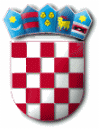 R E P U B L I K A   H R V A T S K APRIMORSKO – GORANSKA ŽUPANIJAOPĆINA PUNATOPĆINSKI NAČELNIKKLASA: 080-02/17-01/1URBROJ: 2142-02-02/1-17-23Punat, 24. svibnja 2017. godineNa temelju članka 15. stavka 2. Zakona o javnoj nabavi („Narodne novine“ broj 120/16) i članka 51. Statuta Općine Punat („Službene novine Primorsko goranske županije“ broj 25/09, 35/09, 13/13 i 19/13 – pročišćeni tekst) dana 24. svibnja 2017. godine općinski načelnik donosiPRAVILNIKo provedbi postupaka jednostavne nabave robe, radova i uslugaČlanak 1.Ovim se Pravilnikom o provedbi postupaka jednostavne nabave robe, radova i usluga (dalje u tekstu: Pravilnik) uređuju pravila, uvjeti i način postupanja Općine Punat (dalje u tekstu: Općina) u provedbi postupaka jednostavne nabave robe i/ili usluga procijenjene vrijednosti manje od 200.000,00 kuna, odnosno nabava radova procijenjene vrijednosti manje od 500.000,00 kuna za koju sukladno članku 12. stavku 1. točki 1. Zakona o javnoj nabavi (u daljnjem tekstu: Zakon) ne postoji obveza provedbe postupaka javne nabave.Članak 2.Postupci jednostavne nabave u smislu ovog Pravilnika, dijele se na:- postupke nabave čija je procijenjena vrijednost manja od 20.000,00 kuna,- postupke nabave čija je procijenjena vrijednost jednaka ili veća od 20.000,00 kuna te manja od 70.000,00 kuna,- postupke nabave čija je procijenjena vrijednost jednaka i veća od 70.000,00 kuna i manja od 200.000,00 kuna za nabavu robe i usluga, odnosno manja od 500.000,00 kuna za nabavu radova.Članak 3.Prilikom provedbe postupaka jednostavne nabave iz ovog Pravilnika, Općina je obvezna u odnosu na sve gospodarske subjekte voditi računa o načelima javne nabave i mogućnosti primjene elektroničkih sredstava komunikacije.Članak 4.Općina je obvezna primjenjivati odredbe ovog Pravilnika na način koji omogućava učinkovitu nabavu te ekonomično i svrhovito trošenje javnih sredstava.Članak 5.Postupke jednostavne nabave provode ovlaštene osobe Općine koje imenuje Općinski načelnik.Ovlaštene osobe iz stavka 1. ovog članka ne moraju posjedovati važeći certifikat u području javne nabave.Obveze i ovlasti ovlaštenih predstavnika:- priprema postupka nabave: dogovor oko uvjeta vezanih uz predmet nabave, potrebnog sadržaja dokumentacije – uputa za prikupljanje ponuda, tehničkih specifikacija, ponudbenih troškovnika i ostalih dokumenata vezanih uz predmetnu nabavu,- provedba postupka prikupljanja ponuda: objava poziva na prikupljanje ponuda na  Internet stranici Općine Punat / slanje poziva za dostavu ponuda na adresu najmanje tri gospodarska subjekta po vlastitom izboru, otvaranje pristiglih ponuda (otvaranju ponuda trebaju biti prisutni najmanje  2 ovlaštena predstavnika), sastavljanje zapisnika o otvaranju ponuda, pregled i ocjena ponuda, odabir najpovoljnije ponude sukladno uvjetima propisanim dokumentacijom – uputama za prikupljanje ponuda, sastavljanje zapisnika o pregledu i ocjeni ponuda, rangiranje ponuda sukladno kriteriju za odabir ponuda – najniža cijena ponude, odabir najpovoljnije ponude sukladno kriteriju za odabir i uvjetima propisanim dokumentacijom za prikupljanje ponuda ili poništenje postupka te prijedlog iste daje općinskom načelniku na potpis.I. SPRJEČAVANJE SUKOBA INTERESAČlanak 6.O sukobu interesa na odgovarajući se način primjenjuju odredbe Zakona o javnoj nabavi.Ovlašteni predstavnici naručitelja dužni su potpisati izjavu o postojanju ili nepostojanju sukoba interesa u smislu njihova odnosa sa gospodarskim subjektima. Sukobom interesa smatra se odnos u kojem predstavnik naručitelja istovremeno obavlja upravljačke poslove u gospodarskom subjektu, odnosno ukoliko je predstavnik naručitelja vlasnik poslovnog udjela, dionica odnosno drugih prava na temelju kojih sudjeluje u upravljanju odnosno u kapitalu tog gospodarskog subjekta s više od 0,5%.II. JEDNOSTAVNA NABAVA ČIJA JE PROCIJENJENA VRIJEDNOST MANJA OD 20.000,00 KUNAČlanak 7.Postupak jednostavne nabave procijenjene vrijednosti manje od 20.000,00 kuna provodi se izdavanjem narudžbenice, odnosno sklapanjem ugovora, u pravilu na temelju poziva na dostavu ponuda na adresu jednog ili više gospodarskih subjekata.III. JEDNOSTAVNA NABAVA ČIJA JE PROCIJENJENA VRIJEDNOSTI JEDNAKA ILI VEĆA OD 20.000,00 KUNA I MANJA OD 70.000,00 KUNAČlanak 8.Postupak jednostavne nabave procijenjene vrijednosti jednake ili veće od 20.000,00 kuna i manje od 70.000,00 kuna i odabir ponude provodi se na temelju poziva na dostavu ponuda na adrese najmanje tri gospodarska subjekta, koje su prikupljene na dokaziv način (elektroničkom poštom, putem ovlaštenog pružatelja poštanskih usluga ili druge odgovarajuće kurirske službe, i dr.) ili objavom poziva na dostavu ponuda na Internet stranicama Općine.Iznimno od stavka 1. ovoga članka, može se zatražiti jedna ponuda u slučaju:- nabave usluga od ponuditelja čiji se odabir predlaže zbog specijalističkih stručnih znanja i posebnih okolnosti (konzultantske, specijalističke usluge, tehnički razlozi, i sl.),- nabave robe zbog posebnih okolnosti ili po posebnim uvjetima,- kada zbog razloga povezanih sa zaštitom isključivih prava ugovor može izvršiti samo određeni ponuditelj,- kada nije dostavljena nijedna ponuda, a postupak jednostavne nabave se ponavlja,- žurne nabave, uzrokovane događajima koji se nisu mogli predvidjeti.Rok za dostavu ponuda mora biti primjeren predmetu nabave i ne smije biti kraći od pet dana od dana slanja Poziva na dostavu ponuda, osim u slučaju žurne nabave.IV.JEDNOSTAVNA NABAVA ČIJA JE PROCIJENJENA VRIJEDNOST JEDNAKA ILI VEĆA OD 70.000,00 KUNA I MANJA OD 200.000,00 KUNA, ODNOSNO MANJA OD 500.000,00 KUNAČlanak 9.Postupak jednostavne nabave procijenjene vrijednosti jednake ili veće od 70.000,00 kuna i manje od 200.000,00 kuna za nabavu robe i usluga, a manje od 500.000,00 kuna za nabavu radova provodi se slanjem Poziva na dostavu ponude na adrese najmanje tri gospodarska subjekta na dokaziv način (elektroničkom poštom, putem ovlaštenog pružatelja poštanskih usluga ili druge odgovarajuće kurirske službe, i dr.) ili objavom poziva na dostavu ponuda na Internet stranicama Općine.Iznimno od stavka 1. ovoga članka, može se zatražiti jedna ponuda u slučaju iz članka 9. stavak 2. ovog Pravilnika.U slučaju provedbe postupka nabave radova procijenjene vrijednosti jednake ili veće od 200.000,00 kuna, odnosno manje od 500.000,00 kuna, Poziv na dostavu ponuda obvezno se objavljuje na internetskoj stranici Općine.Članak 10.Ponude se dostavljaju u skladu s načinom određenim u Pozivu na dostavu ponude i to: putem pisarnice Općine, odnosno, ako je moguće, elektroničkom dostavom ponude putem Elektroničkog oglasnika javne nabave Republike Hrvatske.Rok za dostavu ponuda mora biti primjeren predmetu nabave i ne smije biti kraći od pet dana od dana slanja poziva na dostavu ponuda, osim u slučaju žurne nabave.Ponude se otvaraju na naznačenome mjestu i u naznačeno vrijeme u Pozivu za dostavu ponuda, istodobno s istekom roka za dostavu ponuda.V. DOKUMENTACIJA U POSTUPKU JEDNOSTAVNE NABAVEČlanak 11.Poziv na dostavu ponude iz članka 9. i 10. ovog Pravilnika mora biti jasan, razumljiv i nedvojben te izrađen na način da sadrži sve potrebne podatke koji ponuditelju omogućavaju izradu i dostavu ponude.Članak 12.Ovlaštene osobe u postupku jednostavne nabave vode zapisnik o otvaranju, zapisnik o pregledu i ocjeni ponuda te predlažu odabir ponude prema kriterijima za odabir iz članka 17. ovoga Pravilnika.Članak 13.Obavijest o odabiru ponude zajedno s preslikom zapisnika o otvaranju i preslikom zapisnika o pregledu i ocjeni ponuda dostavlja se bez odgode svakom ponuditelju na dokaziv način.Odabranom ponuditelju se uz Obavijest o odabiru dostavljaju i potpisani primjerci ugovora o nabavi.Obavijest o poništenju postupka dostavlja se svakom ponuditelju na dokaziv način.VI. UVJETI SPOSOBNOSTI I JAMSTVAČlanak 14.Za jednostavne nabave procijenjene vrijednosti jednake ili veće od 20.000,00 kuna, Naručitelj može u pozivu za dostavu ponuda odrediti uvjete sposobnosti ponuditelja uz shodnu primjenu članaka 256. do 259. Zakona, te u tom slučaju svi dokumenti koje naručitelj traži ponuditelji mogu dostaviti u neovjerenoj preslici. Neovjerenom preslikom smatra se i neovjereni ispis elektroničke isprave.Članak 15.Za jednostavne nabave procijenjene vrijednosti jednake ili veće od 20.000,00 kuna, Naručitelj može od gospodarskih subjekata tražiti jamstva uz shodnu primjenu članaka 214. do 217. Zakona.VII. KRITERIJ ZA ODABIR PONUDE U POSTUPKU JEDNOSTAVNE NABAVEČlanak 16.Kriteriji za odabir ponude je ekonomski najpovoljnija ponuda. Za odabir ekonomski najpovoljnije ponude, osim kriterija cijene mogu se koristiti i različiti kriteriji povezani s predmetom nabave, npr. kvaliteta, tehničke prednosti, estetske i funkcionalne osobine, ekološke osobine, operativni troškovi, ekonomičnost, datum isporuke i rok isporuke ili rok izvršenja, jamstveni rok i dr.Relativni ponder cijene predmeta nabave ne smije biti veći od 90% ukupnih pondera na temelju  kojih se odabire ekonomski najpovoljnija ponuda.VIII. SKLAPANJE I IZVRŠENJE UGOVORAČlanak 17.S odabranim ponuditeljem sklapa se ugovor koji mora biti u skladu s uvjetima određenima u Pozivu na dostavu ponude i odabranom ponudom.Članak 18.Općina je obvezna kontrolirati izvršenje sklopljenih ugovora na temelju provedenog postupka jednostavne nabave.IX. REGISTAR UGOVORA JEDNOSTAVNE NABAVEČlanak 19.Općina je obvezna voditi registar sklopljenih ugovora jednostavne nabave i objaviti ga na svojim internetskim stranicama jednom godišnje.X. ZAVRŠNE ODREDBEČlanak 20.Danom stupanja na snagu ovog Pravilnika prestaje važiti Naputak o provedbi postupaka bagatelne nabave od 20.000,00 kuna do 200.000 kuna za robe i usluge odnosno 500.000,00 kuna za radove, KLASA: 080-01/15-01/1, URBROJ: 2142-02-02/1-15-37 od 19. kolovoza 2015. godine i Izmjene i dopune Naputka, KLASA: 080-01/16-01/1, URBROJ: 2142-02-02/1-16-40 od 10. kolovoza 2016. godine.Članak 21.Ovaj Pravilnik stupa na snagu danom donošenja, a objaviti će se na internetskim stranicama Općine.OPĆINSKI NAČELNIKMarinko Žic, v.r.